Το Δίκτυο αποτελείται από κείμενα και εικόνες. Μπορείτε να δείτε και να προσπαθήσετε να απαντήσετε τις ερωτήσεις κάτω από κάθε κείμενο. Σε προτεραιότητα θέτω το κριτήριο από το study4exams, ΚΕΙΜΕΝΟ 4, καθώς και τις εικόνες, διότι με αυτά θα δουλέψουμε στο επόμενο μάθημα της Γλώσσας, την ώρα του οποίου θα δείτε στο νέο πρόγραμμα της εβδομάδας 4/5/2020-8/5/2020ΔΙΚΤΥΟ ΚΕΙΜΕΝΩΝ ΓΙΑ ΤΟ ΠΟΔΟΣΦΑΙΡΟ ΚΑΙ ΤΗ ΒΙΑ ΣΤΑ ΓΗΠΕΔΑΚΕΙΜΕΝΟ 1Γιατί (μας) συνεπαίρνει το ποδόσφαιρο Δ ΔΗΜΗΤΡΑΚΟΣ 24 Νοεμβρίου 2008, 22:41 Ενημερώθηκε: 5 Ιουλίου 1998, 00:00, ΤΟ ΒΗΜΑ Γνώμες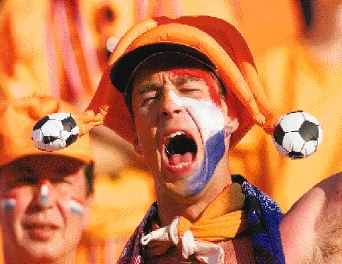 
[…] Από την Ιαπωνία ως το Καμερούν και από τη Χιλή ως τη Ρωσία, το ποδόσφαιρο είναι σήμερα η κοινή συνισταμένη των λαών, με αποκορύφωμα το Μουντιάλ.Μπορεί κανείς να αναρωτηθεί ως προς την αιτία για αυτό. Δύο είναι τα ερωτήματα που προκύπτουν. Το πρώτο έχει να κάνει με την παγκοσμιότητα του ενδιαφέροντος που προκαλεί ένα αθλητικό γεγονός, το οποίο από τη φύση του δεν μπορεί να έχει καθοριστικές επιπτώσεις στις κοινωνίες, σε αντίθεση με ένα μείζονος σημασίας πολιτικό ή οικονομικό γεγονός. Το δεύτερο και βασικό ερώτημα αφορά άμεσα το ίδιο το άθλημα: Γιατί ειδικά το ποδόσφαιρο  και όχι το τένις, το κρίκετ, η κολύμβηση, ο κλασικός αθλητισμός ή ακόμη και το θεαματικότατο μπάσκετ  να συγκινεί και να συνεπαίρνει εκατοντάδες εκατομμύρια ανθρώπους ανά την υφήλιο αδιακρίτως πολιτιστικής παράδοσης, φυλής, ιστορίας και κοινωνικών συνθηκών;Η ψυχαγωγία του όχλουΗ απάντηση στο πρώτο ερώτημα είναι ότι η σημερινή κοινωνία είναι μαζική και μάλιστα παγκόσμια, εφόσον τα μέσα πληροφόρησης είναι μαζικά και άμεσα. Αλλά και η διασκέδαση του ευρύτατου κοινού έχει μαζικό χαρακτήρα. Αυτό το γεγονός όμως δεν είναι καινούργιο. Έχει να κάνει με τη μαζικότητα της ζωής των μεγάλων πόλεων από την εποχή της Ρωμαϊκής Αυτοκρατορίας. Ήδη από τον καιρό της αρχαιότητας το ρωμαϊκό αμφιθέατρο αποτελεί τη γνωστότερη, όχι όμως και τη μοναδική περίπτωση μαζικού θεάματος συνυφασμένου με τον αμείλικτο χαρακτήρα της ατομικής και της ομαδικής πάλης. Ας το πούμε απλά: στα μεγάλα αστικά κέντρα η πραγματική ψυχαγωγία των μαζών γίνεται στο ρωμαϊκό ιπποδρόμιο και όχι στο κλασικό αθηναϊκό θέατρο, ούτε στους Ολυμπιακούς Αγώνες. Η ψυχαγωγία του όχλου απαιτεί θέαμα βίαιης και σκληρής σύγκρουσης μεταξύ ατόμων ή ομάδων. Και αυτό το θέαμα για πρώτη φορά παρέχεται σε μαζική κλίμακα στο ρωμαϊκό αμφιθέατρο. […]Το ποδόσφαιρο ως θέαμα αναμφισβήτητα προσφέρει κάτι το μοναδικό. Πρώτα πρώτα, συνδυάζει θαυμαστές ατομικές επιδόσεις με ομαδικό συντονισμό και αποτελεσματική στρατηγική. Κατά δεύτερο λόγο, ο συνδυασμός σκληρότητας, αντοχής, τεχνικής και «ευφυΐας των ποδιών» διακρίνει το ποδόσφαιρο από όλα τα άλλα αθλήματα. Είναι σκληρό αγώνισμα, συχνά βάναυσο, όπως δεν είναι το βόλεϊ ή το μπάσκετ. Είναι ομαδικό άθλημα, σε αντίθεση με το ακόμη σκληρότερο από αυτό, που είναι η πυγμαχία.Συλλογική ταύτισηΗ ομάδα, σε αντίθεση με τα άτομα, ενώνει οπαδούς, γίνεται «ιδεολογία», απαιτεί προσήλωση και σύμπνοια, παρέχει σύμβολα, σημαίες, ύμνους και χρώματα. Ο καθένας μπορεί να γίνει «μέλος» της ομάδας γινόμενος οπαδός της. Είναι επομένως εύλογο να υποδουλώνονται σε αυτό οι πάντες: όχι μόνο οι φανατικοί «αφιθιονάδος» του ποδοσφαίρου, αλλά και όλοι οι άλλοι  πολιτικοί, ιεράρχες, τραγουδιστές, διαμορφωτές κοινής γνώμης. Κανένας δεν τολμά να αντιπαρατεθεί ή να περιφρονήσει ανοιχτά αυτόν τον μοντέρνο θεό. Διότι ακόμη και τα μέτρα και οι διαμαρτυρίες κατά των ταραχοποιών δεν αφορούν άμεσα το άθλημα του ποδοσφαίρου, εφόσον, κατά το κοινώς λεγόμενον, τους «χούλιγκαν» πολλοί εμίσησαν, το δε ποδόσφαιρον ουδείς.
Αυτός είναι ο λόγος για τον οποίο το Μουντιάλ και μόνο το Μουντιάλ εγείρει τόσα πάθη, κινητοποιεί τόσα εκατομμύρια οπαδούς στις πέντε ηπείρους και προσφέρει τέτοιες οικονομικές ευκαιρίες σε μεγάλους επενδυτές. Το ανδρικό  ως επί το πλείστον  κοινό συγκινείται περισσότερο από το ποδόσφαιρο σε σύγκριση με οποιαδήποτε άλλη άθληση. Είναι ένα παιχνίδι επιθετικό, ομαδικό, εξισωτικό, που ο καθένας παίζει ή έχει παίξει στα χρόνια της νεανικής ηλικίας του. Επιπλέον είναι το κατ’ εξοχήν παιχνίδι που επιτρέπει την ομαδοποίηση μαζών, τη συλλογική ταύτιση μέσα από μια μαχόμενη ομάδα, ορατή και συγκεκριμένη. Η ταύτιση ενός ατόμου με το έθνος, με ένα κόμμα ή μια ιδεολογία, ακόμη και όταν παίρνει επιθετική μορφή, προϋποθέτει τη δυνατότητα αφαίρεσης. Αντίθετα η ταύτιση με τον Ολυμπιακό ή την Τότεναμ δεν έχει τίποτε το αφηρημένο.Η ανδρική «επιθετικότητα»Η ανάγκη αυτής της επιθετικής συλλογικής ταύτισης είναι παγκόσμια, όμως αφορά κυρίως το ανδρικό φύλο. […]Οσο και αν έχει μεταβληθεί η θέση της γυναίκας στην κοινωνία στις προηγμένες χώρες, η εξειδίκευση των ρόλων μεταξύ φύλων παραμένει ένα αναμφισβήτητο παγκόσμιο γεγονός σε όλα τα μήκη και πλάτη της γης. Το ποδόσφαιρο τονώνει και εκτρέφει αυτή την τάση εν είδει ψυχαγωγίας, εφόσον το παίγνιο καθιερώνει μιμούμενο τελετουργικά και αγωνιστικά μια πράξη. Το Μουντιάλ είναι η κορυφαία εορταστική έκφραση αυτής της τάσης. Υπό συνθήκες που επιτρέπει  ή επιβάλλει  η παγκοσμιοποίηση της πληροφόρησης, της αγοράς, αλλά και του πολιτισμού, αυτό σημαίνει ότι η συμμετοχή σε αυτή την εκδήλωση όχι μόνο ξεπερνά σε αριθμούς οποιαδήποτε άλλη θρησκευτική εορτή στον κόσμο, αλλά ότι αυτό γίνεται συγχρόνως εφόσον τον τελικό αγώνα θα τον παρακολουθήσουν πάνω από 2 δισεκατομμύρια θεατές από την τηλεόραση, δηλαδή η μεγάλη πλειονότητα του συνολικού ανδρικού πληθυσμού της γης. Μπορεί να είναι το ποδόσφαιρο η νέα παγκόσμια θρησκεία, όπως συχνά υποστηρίζεται. Αλλά η θρησκεία αυτή δεν έχει δόγμα, παρά μόνο τελετουργικό. Ένα τελετουργικό που απευθύνεται κυρίως στο ανδρικό τμήμα του πληθυσμού, που μέσα από αυτό επιβεβαιώνεται στον ρόλο του.ΔΡΑΣΤΗΡΙΟΤΗΤΕΣΠοιος είναι ο ρόλος της εικονογράφησης του κειμένου, ως προς την ανάδειξη του περιεχομένου του; 10 μον.Για ποιους λόγους θεωρεί ο αρθρογράφος ότι το ποδόσφαιρο συνεπαίρνει εκατομμύρια ανθρώπους; Απάντηση σε 80 περίπου λέξεις. 15 μον.ΚΕΙΜΕΝΟ 2Πωρωμένοι και ευσεβείς Γιώργης Γιατρομανωλάκης 23/08/2009, ΤΟ ΒΗΜΑ- Γνώμες «Φίλους αλλάζεις, και μάλιστα εύκολα. Φύλο αλλάζεις. Δύσκολα, αλλά με λίγη θέληση γίνεται. Πατρίδα, θρησκεία, κόμμα, όλα τα αλλάζεις. Γυναίκα αλλάζεις. Πανεύκολο. Ομάδα δεν αλλάζεις, όπως δεν αλλάζεις τη μάνα σου. Ο,τι και να ΄ναι: στρίγκλα, μητριά, χαμένη και πουλημένη. Η Ομάδα είναι η μήτρα που σε ξεπετά κάθε Σαββατοκύριακο, σε τρέφει, σε πληγώνει και σε πωρώνει». 

Την παραπάνω «φιλοσοφική» άποψη για την πίστη στην Ομάδα την έχω ακούσει διατυπωμένη σε ποικίλους τόνους και παραλλαγές από τον φίλο μου και συνάμα αιώνιο αντίπαλο καθώς τυχαίνει να ανήκει στην αχώνευτη Φυλή των Γαύρων. Η άποψή του ακούγεται υπερβολική, αλλά για τους μυημένους η ποδοσφαιρική αλλαξοπιστία θεωρείται πράξη μιαρή και οι καταγεγραμμένες περιπτώσεις σε παγκόσμιο επίπεδο πρέπει να είναι ελάχιστες. Από τον κανόνα εξαιρούνται οι ποδοσφαιριστές που μεταπηδούν από ομάδα σε ομάδα. Αλλά αυτοί θεωρούνται μισθοφόροι, που εισπράττουν (εκτός από τα παχυλά μεταγραφικά δικαιώματα) το ανελέητο γιουχάρισμα των οπαδών της πρώην ομάδας τους, μέχρις ότου βυθιστούν στη λήθη. 

Οι θεωρίες γι΄ αυτό το παγκόσμιο φαινόμενο της ποδοσφαιρικής ψύχωσης, παράκρουσης, φανατισμού, ή ό,τι άλλο, είναι πολλές και δεν μας αφορούν τώρα. Ούτε θα ερευνήσουμε πώς και γιατί μια αρχέγονη ποδοσφαιρική «τελετουργία» οργανώθηκε σε μια παγκόσμια βιομηχανία θεάματος με ανυπολόγιστα κέρδη, δόξα και πολιτική επιρροή. Μπορεί κάθε χούντα να δείχνει ενδιαφέρον για το ποδόσφαιρο, αλλά καμιά δημοκρατία δεν το έχει σνομπάρει ή παραμελήσει. Το ποδόσφαιρο είναι ένα απλό, ομαδικό, λαϊκό άθλημα που ξεπερνά σύνορα, φυλές, θρησκείες και ιδεολογίες. Μπορεί να εμφανίστηκε αρκετούς αιώνες μετά τις μεγάλες θρησκείες, αλλά τελικά είναι αυτό που εξελίχθηκε στην απόλυτη οικουμενική Κοσμική Θρησκεία, με εκατομμύρια πιστούς και ονομαστούς «Ναούς» παντού, από τη λαϊκή «Λεωφόρο» και το χλιδάτο «Γεώργιος Καραϊσκάκης» ώς το «Καμπ Νου» και το «Γουέμπλεϊ». 

Υπό αυτή την άποψη δεν θεωρώ πως είναι ανίερες οι κραυγές «ΠΑΟ, θρησκεία-Θύρα 13» και «Θρύλε, θεέ μου, Ολυμπιακέ μου!». Κάθε άλλο. Οι ποδοσφαιρόφιλοι δεν είναι άθεοι. Απλώς παίζουν πάνω σε δύο θρησκευτικά ταμπλό. Το ένα είναι μεταφυσικό, το άλλο περιορίζεται στον φυσικό, γηπεδικό Παράδεισο. Αλλοτε από σκέτο χώμα, άλλοτε να ακτινοβολεί ο δροσερός, γεωμετρημένος χλοοτάπητας. Αλλά η παραδείσια τοπογραφία αμετάβλητη σε όλα τα πλάτη της γης. Η Σέντρα, από όπου ξεκινά η ροή των πραγμάτων, η Μεγάλη Περιοχή, όπου αναμετριέται η στρατηγική και η δεξιοτεχνία, η Μικρή Περιοχή της έμπνευσης και της τρίπλας. Και τέλος εκεί στα 11 μέτρα από την ιερή Εστία η αποτρόπαιη βούλα του πέναλτι. Ιδού το απλό Πεδίον της Τιμής, όπου αναμετριέται συνεχώς το δικό μας Καλό με το Κακό των άλλων, κάτω από το βλέμμα του ίδιου του Κυρίου, που ναι μεν άφησε απέξω τη δημιουργία του ποδοσφαίρου, αλλά το σίγουρο είναι πως απολαμβάνει από ψηλά το θέαμα και ενίοτε παίζει και ο ίδιος. Ποιος έκανε «τις τρίπλες του θεού» στο Μουντιάλ του 1962, ο Γκαρίντσα, που είχε το ένα πόδι κοντύτερο από το άλλο λόγω πολιομυελίτιδας, ή ο ίδιος ο θεός; Ποιος σκόραρε στο Μουντιάλ του 1986 εναντίον της Αγγλίας, το χέρι του Μαραντόνα ή το χέρι του θεού; Είμαι μάλιστα βέβαιος πως ο Κύριος ανάβει πού και πού κι ένα κεράκι στην «Ιglesia Μaradoniana», χωρίς ποσώς να ενοχλείται. 

Εδώ λοιπόν σε αυτό το Γήπεδο του απόλυτου μανιχαϊσμού διεξάγεται ενώπιον εκατομμυρίων πιστών η πάλη του Καλού και του Κακού και αναμετρούνται τα ιερά σύμβολά μας με τα μισητά χρώματα των αλλοφύλων. Εδώ ενώπιόν μας η Κόλαση συναντά τον Παράδεισο, για ενενήντα λεπτά συν τις καθυστερήσεις. Μέσα σε στεντόρειες ιαχές και «Ααχχ» για τις χαμένες ευκαιρίες, μέσα σε ομηρικές ύβρεις και χυδαίες χειρονομίες, σε καπνογόνα, πυροτεχνήματα, ρουκέτες περιμένουμε πότε να χτυπήσει η ρομβαία του κυνηγού μας, να ξεσκισθούν τα αντίπαλα δίχτυα πίσω από τον συντριμμένο τερματοφύλακα. Καμιά ιαχή δεν συγκλονίζει τόσο την Οικουμένη όσο το ουρανόμηκες «Γκολ!». 

Κερδίζει πάντα το Καλό; Οχι βέβαια. Οι Αγγελοι αντιμετωπίζουν τους Δαίμονες με δίκαιη διαιτησία; Οχι. Ανύπαρκτα φάουλ, πέτσινα πέναλτι, πουλημένοι διαιτητές, αγώνες σικέ, βρώμικα στοιχήματα, σκοτεινοί παράγοντες, όλα υπαρκτά. Και λοιπόν; Σε ποιο πεδίο παίζεται παιγνίδι καθαρό; Στην πολιτική; Στην οικονομία; Στη θρησκεία ή στον ημερήσιο αγώνα; Το ποδόσφαιρο μειώνει τα πολιτικά αντανακλαστικά; Οχι βέβαια. Ενας έντιμος τελικός κυπέλλου, είναι μάθημα δημοκρατίας γιατί κερδίζει ο καλύτερος. Ενας βρώμικος τελικός είναι μια άλλη μορφή ολοκληρωτισμού. Το ποδόσφαιρο, της αλάνας ή των σαλονιών, αντιγράφει τον κόσμο. Ή μάλλον στο βάθος δείχνει έναν δίκαιο κόσμο όπου οι 11 μπορούν να κερδίσουν τους άλλους 11. Ο μικρός μπορεί να αποκλείσει τον μεγάλο. Η Πανάθα μπορεί να πάρει φέτος πρωτάθλημα. Ο Θρύλος ίσως προχωρήσει στο Champions League, η ΑΕΚ ίσως κερδίσει του χρόνου στα πέναλτι. Ολα είναι ανοιχτά. Στο ποδόσφαιρο υπάρχει πάντα ζωντανή η έσχατη θεά, η Ελπίδα. Είναι λίγο; Η Ομάδα είναι η Μεγάλη Ιδέα που μπορεί να χάνεται στην πρώτη ήττα αλλά μόλις μπει γκολ εμφανίζεται λαμπρότερη. Ισχυροποιείται από το αρχέγονο πείσμα και την ξεροκέφαλη προσδοκία πως σήμερα, αύριο, μια μέρα τέλος πάντων θα το πάρουμε και θα το σηκώσουμε. Το τιμημένο. Μια Κυριακή βράδυ, κατάμουτρα στη μιζέρια και στην αδικία. Κόντρα στα γιούχα της ηττημένης Δευτέρας. 

Ο κ. Γιώργης Γιατρομανωλάκης είναι ομότιμος καθηγητής Κλασικής Φιλολογίας και συγγραφέας. ΚΕΙΜΕΝΟ 3Αρχαίο πνεύμα αθάνατο με σπόνσορες της ντόπαςτου Θάνου Οικονομόπουλου, Καθημερινή, ΑΡΧΕΙΟ ΜΟΝΙΜΕΣ ΣΤΗΛΕΣ 13.04.2008 Δεν έχουμε την ψευδαίσθηση ότι η πρόταση είναι ποτέ δυνατόν να υιοθετηθεί...Δεν θα ήταν όμως πολύ όμορφο, σε μια Ολυμπιάδα να παρελάσει πρώτη η ελληνική αποστολή, με ένα πανό πίσω από τη σημαία μας που να γράφει «Όχι στους αγώνες της ντόπας και της εμπορευματοποίησης!» και ταυτόχρονα η ελληνική κυβέρνηση να ανακοίνωνε διεθνώς πως του λοιπού, η χώρα του «αρχαίου, αθάνατου πνεύματος» αναλαμβάνει κάθε τέσσερα χρόνια τη διοργάνωση μιας πραγματικής Ολυμπιάδας, στην οποία θα παίρνουν μέρος αθλητές (και εθνικές ομάδες - όσες το θελήσουν) που δεν θα αγωνιστούν για χρυσά, αργυρά και χάλκινα, δεν θά  'χουν πίσω τους χορηγούς, δεν θα εισπράξουν αμοιβές, θέσεις, αργομισθίες, παρά μονάχα τον κότινο της νίκης;Μια Ολυμπιάδα, που δεν θα μετρούν τα ρεκόρ (και οι χρυσοφόρες χορηγίες, πίσω από αυτά), αλλά η συμμετοχή πρωταρχικά και η νίκη δευτερευόντως. Αγώνες που θα καλυφθούν από την εθνική κρατική τηλεόραση, χωρίς σπόνσορες και διαφημίσεις κατά τη διάρκεια της μετάδοσης και με «εικόνα» που θα παραχωρείται δωρεάν σε όποιο κανάλι και δίκτυο τη ζητήσει, υπό την προϋπόθεση πως και σ' αυτές τις μεταδόσεις θα λείπει αποδεδειγμένα το εμπορικό όφελος, το κέρδος, χωρίς «τηλεοπτικά δικαιώματα», παντός είδους «προσφορές» και «ευγενικές χορηγίες». Χωρίς να προαπαιτείται συγκεκριμένη επίδοση, που θα δίνει το δικαίωμα στους αθλητές να συμμετάσχουν και χωρίς να καταγράφονται «ρεκόρ» σε χρόνους, ύψη, μήκη, που να αποτελούν «στόχους» που πρέπει να καταρριφθούν. Συμμετοχή, συναγωνισμός, διάκριση. Τίποτε περισσότερο.Υποπτευόμαστε πως μια τέτοια πρωτοβουλία, σε βάθος χρόνου, θα είχε απήχηση - έστω και ως «νεοελληνική ιδιαιτερότητα». Και, πάντως, αναπόφευκτα θα πολλαπλασίαζε τον σκεπτικισμό που ήδη υπάρχει και ας χάνεται κάτω από τα δισεκατομμύρια του πλήρως εμπορευματοποιημένου διεθνούς «ερασιτεχνικού αθλητισμού» (πόση υποκρισία, ε;) για το τι κατάντησαν να είναι σήμερα οι Ολυμπιακοί Αγώνες και κατ' επέκταση ο παγκόσμιος αθλητισμός. Με «κοινό μυστικό» τη γιγάντωση και θεοποίηση της βιομηχανίας της «ντόπας», μιας βιομηχανίας δισεκατομμυρίων που απλώς... συναγωνίζεται (ευρισκόμενη πάντα ένα βήμα μπροστά!) τους θεσμοθετημένους «ελεγκτικούς μηχανισμούς», που σήμερα πια ξέρουμε πως σε τίποτε άλλο δεν χρησιμεύουν παρά ως... άλλοθι!Και πίσω από όλες αυτές τις πανάκριβες εμποροπανηγύρεις (ολυμπιάδες, παγκόσμια, ευρωπαϊκά, αμερικανικά, ασιατικά και πάει λέγοντας «πρωταθλήματα») δραστηριοποιείται και αποχαλινώνεται ένας ασύλληπτος εμπορικός τζίρος - από αθλητικά είδη, ποτά, τρόφιμα, τράπεζες και ό,τι άλλο βάλει ο νους, που «αφορμή» αλλά και «στόχο» έχει κάθε φορά την «έκπληξη», την κατάρριψη των προηγούμενων ρεκόρ, τις υπεράνθρωπες (κυριολεκτικά!) επιδόσεις και από κοντά το «χάζεμα» στις παγκόσμιες τηλεοπτικές οθόνες δισεκατομμυρίων θεατών που μαζί με τα ρεκόρ «χαύουν» και τους σπόνσορες.Ένοχες... κερδώες σιωπές!Σε κάθε περίπτωση, αξίζει, έστω ως πρόταση. Να δείξουμε, ως χώρα που γέννησε το ολυμπιακό ιδεώδες, πως αντιδρούμε, διαμαρτυρόμαστε, διαχωρίζουμε τη θέση μας. Και αν μια τέτοια ιδέα είναι πολύ δύσκολο αν όχι αδύνατο να οδηγήσει σε διεθνή συμφωνία («είναι πολλά τα λεφτά...»), ας την υιοθετήσουμε εμείς και ας προσαρμόσουμε ανάλογα και την «εθνική δράση» μας σε ό,τι αφορά όλη αυτή τη φιέστα του «Κερδώου Ολυμπισμού», βάζοντας τους αυστηρούς όρους και ελεγκτικούς μηχανισμούς σε σωματεία, ομοσπονδίες, σε κάθε βαθμίδα αθλητικής οργάνωσης. Να δείξουμε πως, εμείς τουλάχιστον, θέλουμε αθλητισμό και όχι «μπίζνα»...Τολμάμε «κόντρα στο ρεύμα»;…Τολμάμε; Να ξαναγεννήσουμε τον ολυμπισμό και να αναβιώσουμε στην πράξη και όχι στις... χορηγίες το «αρχαίο αθάνατο πνεύμα»; Να ξεκινήσουμε τους γνήσιους νεοελληνικούς Ολυμπιακούς Αγώνες, που να απευθύνονται σε αυτούς που όντως πιστεύουν στο ευ αγωνίζεσθαι, στην ευγενή άμιλλα, στον άδολο συναγωνισμό για τη διάκριση δίχως αντάλλαγμα! Και ας αφήσουμε τις «Πεκινιάδες» της «Λος Αντζελιάδες», τις «Σιδνεϊάδες» στα χέρια των εμπορικών μάνατζερ!Έτσι κι αλλιώς, σε λίγα χρόνια και με την πρόοδο της βιοϊατρικής και της βιοχημείας θα έχουμε «φτιαγμένους» υπερανθρώπους (με το DNA από... γαζέλες, θα τρέχουν τα 100 μέτρα σε 2,5 δευτερόλεπτα!), που θα πηδάνε... 30 μέτρα, θα σηκώνουν 3,5 τόνους και θα ρίχνουν τη σφαίρα στα 80 μέτρα! Εμείς Ολυμπιακούς Αγώνες και οι... άλλοι σούπερ εμποροπανηγύρεις με... βόες, κροταλίες, γορίλες και βιονικούς ανθρώπους των κόμικ και της επιστημονικής φαντασίας. Τολμάμε;Α1. 1) Σε ένα κείμενο 80 περίπου λέξεων, να παρουσιάσετε σύντομα ποια πρόταση εισηγείται ο αρθρογράφος και πώς την τεκμηριώνει; (15 μονάδες) ή/και2) Σε ένα κείμενο 80 περίπου λέξεων, να παρουσιάσετε σύντομα ποια προβλήματα εντοπίζει ο αρθρογράφος στον παγκόσμιο αθλητισμό; (15 μονάδες)Β1. Να χαρακτηρίσετε ως Σωστές ή Λανθασμένες τις παρακάτω προτάσεις, παραπέμποντας στο κείμενο (10 μονάδες):Α) Αξίζει να διοργανώνονται Ολυμπιακοί Αγώνες χωρίς χορηγούς.Β) Οι μηχανισμοί που ελέγχουν τη χρήση απαγορευμένων ουσιών αδυνατούν στην ουσία να είναι αποτελεσματικοί.Γ) Η εμπορευματοποίηση του αθλητισμού συνδέεται με τη χρήση αναβολικών ουσιών.Δ) Οι Ολυμπιακοί Αγώνες όταν διοργανώθηκαν στην Ελλάδα ήταν καθαροί από αναβολικά.Ε) Οι επιστήμες της Χημείας και της Βιολογίας μπορούν να οδηγήσουν σε υπεράνθρωπες επιδόσεις.Β2α. Να σχολιαστεί ο ρόλος της στίξης στα υπογραμμισμένα σημεία, αναφορικά με το νόημα του κειμένου: εισαγωγικά (1 μονάδα): «Όχι στους αγώνες της ντόπας και της εμπορευματοποίησης!», αποσιωπητικά, θαυμαστικό (2 μονάδες): Ένοχες... κερδώες σιωπές!, παρένθεση (1 μονάδα): (με το DNA από... γαζέλες, θα τρέχουν τα 100 μέτρα σε 2,5 δευτερόλεπτα!), ερωτηματικό (1 μονάδα): Τολμάμε;Β2β. Στο άρθρο χρησιμοποιείται «ειδικό λεξιλόγιο», ταιριαστό προς το περιεχόμενο του κειμένου που αφορά στον αθλητισμό. Να δώσετε πέντε παραδείγματα από αυτό το ειδικό λεξιλόγιο. (5 μονάδες)Β3α. Σε πολλά σημεία του κειμένου χρησιμοποιείται η ειρωνεία. Να καταγράψετε δύο παραδείγματα και να προσδιορίσετε γιατί –κατά τη γνώμη σας- στο συγκεκριμένο σημείο χρησιμοποιείται η ειρωνεία και τι επιτυγχάνει ο συγγραφέας με αυτήν ως προς το επικοινωνιακό αποτέλεσμα. (10 μον.)Β3β. Στις δύο τελευταίες παραγράφους αναπτύσσεται μια αντίθεση: ποια είναι αυτή (να την παρουσιάσετε με δικά σας λόγια (4 μον.) και να υποδείξετε τα συγκεκριμένα λόγια του κειμένου (3 μον.)  και με ποιον τρόπο την υπογραμμίζει ο αρθρογράφος; (3 μον.ΠΑΡΑΓΩΓΗ ΛΟΓΟΥ Σε ένα άρθρο σας στη σχολική εφημερίδα, να παρουσιάσετε τα βασικά –κατά τη γνώμη σας- προβλήματα τα οποία στην εποχή μας εμφανίζονται στον αθλητισμό. Σε αυτήν την παρουσίαση, μπορείτε να αξιοποιήσετε και το υλικό του κειμένου. Στη συνέχεια να προτείνετε τρόπους μέσω των οποίων η Πολιτεία και το σχολείο μπορούν να τα περιορίσουν. (30 μονάδες)ΚΕΙΜΕΝΟ 4 (από την ιστοσελίδα: study4exams) ΕΙΣΑΓΩΓΗΟ συγγραφέας του κειμένου, Κωστής Παπαγιώργης (1947 - 2014), επιδόθηκε στη σπουδή και τη μετάφραση του έργου σημαντικών φιλοσόφων και διανοητών καθώς και στη συγγραφή δοκιμίων, με συχνό θέμα το φρόνημα και την ιδιοσυγκρασία του Νεοέλληνα. Αγαπήθηκε για την πρωτοτυπία της σκέψης και του ύφους του και για τον - συχνά - εξομολογητικό χαρακτήρα των κειμένων του. Το δοκίμιο που ακολουθεί δημοσιεύθηκε αρχικά στις 12-5-1996 στο εβδομαδιαίο περιοδικό ΑΝ της Απογευματινής, στη στήλη Υπεραστικά, που διατηρούσε ο συγγραφέας, και συμπεριλήφθηκε αργότερα στην ομώνυμη συλλογή δοκιμίων.Οι οπαδοί (διασκευή)Πρώτη δημοσίευση: Παπαγιώργης, Κ. (1996). Περιοδικό ΑΝ της Απογευματινής, 12/5/1996. [1] Αφού ο «φίλαθλος» - ως λάτρης του αθλητισμού εν γένει που κοσμεί τα θεωρεία των αγωνιστικών χώρων - είναι κατασκευασμένη και ανύπαρκτη υπόθεση, το μόνο που απομένει είναι ο οπαδός (εκ του οπάζω: συνοδεύω τον κυνηγό ή τον πολεμιστή). Το φαινόμενο είναι παγκόσμιο και, ευτυχώς, χαρακτηρίζει τις καθυστερημένες χώρες (Νότιο Αμερική κ.λπ.) όσο και τις υπεραναπτυγμένες (ΗΠΑ, Αγγλία, Γερμανία κ.λπ.). Τονίζουμε το «ευτυχώς», γιατί αν ίσχυε μόνο για τις κοινωνίες της υποανάπτυξης, η ερμηνεία θα έβγαζε μάτια: ένας στρατός εξαθλιωμένων και ανήμπορων τι άλλο μπορεί να κάνει; Αφού δεν μπορεί να αρπάξει από τον λαιμό τους αληθινούς του εχθρούς, πάει στη χοάνη του γηπέδου, για να απολαύσει φθηνούς θριάμβους και πλασματικά αντισταθμίσματα. [2] Πώς γίνεται, όμως, και γεμίζουν ακόμα και τα στάδια των χωρών που δεν θεωρούνται πτωχοκομεία; Οι κοινωνιολόγοι υποφέρουν από ένα ύποπτο βηχαλάκι μπρος σε αυτήν την ερώτηση, γιατί, παρά την απλότητα της, είναι αληθινή σπαζοκεφαλιά. Καλά οι νέοι των 15-25 ετών που έχουν ζεστό αίμα και εν πάσει περιπτώσει έχουν κλίση στην κίνηση, την υπερβολή και τη φασαρία. Καλά οι φτωχοδιάβολοι, που το ζάρι τους φέρνει μόνο άσο και διπλό. Αλλά και ένας καλλιεργημένος άνθρωπος, με γούστο και γνώμη, γιατί να θρονιάζεται μέσα στα στάδια; Τι του λείπει; Σε τι τον ικανοποιούν, τέλος πάντων, αυτά τα θεάματα όπου ο αθλητής - άνθρωπος που δεν μιλάει - προσφέρει παραλλαγές του πυξ και λαξ; [3] Κάτι που σπάνια λογαριάζουμε είναι ότι ο οπαδός στρατολογείται από πολύ τρυφερή ηλικία, όταν ο ψυχισμός απαιτεί απλά και κραυγαλέα σχήματα. Δεν έχει σημασία ότι στα πενήντα και στα εξήντα διατηρεί κανείς το πάθος του για έναν σύλλογο. Το βασικό είναι ότι αυτή η λαχτάρα για νίκη και ικανοποίηση είναι ένα σχοινί που τη μια άκρη του κρατάει και με τα δυο χέρια ένα παιδί. Αν η παιδική ηλικία είναι η πιο ευφάνταστη ηλικία, τι πιο γοητευτικό από το να παραδίδεται κανείς στην παιδικότητα του; Όποιο και αν είναι το παραπλανητικό πλαίσιο - επιχειρήσεις, στοιχήματα, βία - τα παιχνίδια παραμένουν θεσμοποίηση της παιδικής λαχτάρας για επικράτηση.[4] Να γιατί έχουν απόλυτο δίκιο όσοι φρονούν ότι το ποδόσφαιρο και τα ομαδικά αθλήματα εν γένει δεν αντέχουν σε σοβαρή κριτική. Εκεί, άλλωστε, βρίσκεται το μυστικό. Αν πεις ότι στο μπάσκετ δέκα μαντράχαλοι αγωνίζονται να ρίξουν την μπάλα σε μια τρύπα, λες τα πάντα και συνάμα δεν λες τίποτα. Η μανία του οπαδού ξεκινάει από αυτό το «τίποτα» και θεριεύει σε αυτό το «πάντα». Ξεκινώντας από την απλή περιέργεια, τελικά ταυτίζει άμεσα το «εγώ» του με το φέρεσθαι ενός συλλόγου. Τα υπόλοιπα ακολουθούν. [5] Πιθανότατα αρέσει στον άνθρωπο να αισθάνεται ετεροκαθορισμένος, εξάρτημα ξένης προσπάθειας. Ενώ, γενικά, θεωρείται παθητικότητα να αγωνίζεσαι με ξένα χέρια και πόδια, τελικά αυτό αποδεικνύεται ψυχολογικό φάρμακο μεγάλης ολκής. Ο οπαδός μπορεί να ενθουσιάζεται από το ρίγος του κινδύνου αλλά και να τοκίζει τα πάντα στην ελπίδα της προσεχούς επιτυχίας.[6] Έτσι όπως τελείται το παιχνίδι, χωρίς διάλογο, χωρίς άλλα κριτήρια εκτός από τη δύναμη και την επιβολή, είναι μεγάλο καταφύγιο για κάθε ηλικία, για κάθε στομωμένη φαντασία, για κάθε ευφάνταστη διάθεση. (487 λέξεις)Λεξιλόγιο (Γίνεται ερμηνεία των λέξεων στο συγκεκριμένο κειμενικό περιβάλλον)1.Να παρουσιάσετε τους σπουδαιότερους λόγους της δημιουργίας των οπαδών. 2.ΔΡΑΣΤΗΡΙ0ΤΗΤΑΕκφώνηση: Να ελέγξετε την ορθότητα ή το λάθος των παρακάτω προτάσεων, σύμφωνα με το κείμενο, σημειώνοντας Σωστό ή Λάθος. Να αιτιολογήσετε κάθε επιλογή σας σε μια σύντομη παράγραφο και με παραπομπές στο κείμενο.1. Η παρουσία του φαινομένου του οπαδισμού και σε αναπτυγμένες χώρες διευκολύνει την ερμηνεία του.2. Ένας καλλιεργημένος άνθρωπος δεν αρέσκεται στην παρακολούθηση ομαδικών αθλημάτων.3. Η προσήλωση του οπαδού στα ομαδικά αθλήματα εγκαθιδρύεται στην παιδική ηλικία.4. Η προσήλωση του οπαδού στα ομαδικά αθλήματα οφείλεται στην αξία των παιχνιδιών αυτών.5. Η έμμεση βίωση του αγώνα επιδρά θετικά στην ψυχοσύνθεση.3.Οργάνωση του λόγου Εκφώνηση:Να εντοπίσετε τον τρόπο με τον οποίο συνδέονται (συνοχή, συνεκτικότητα) οι τρεις πρώτες παράγραφοι κειμένου:4. ΔΡΑΣΤΗΡΙΟΤΗΤΑΕκφώνηση: Δίνονται οι δύο τελευταίες παράγραφοι του κειμένου: [5] Πιθανότατα αρέσει στον άνθρωπο να αισθάνεται ετεροκαθορισμένος, εξάρτημα ξένης προσπάθειας. Ενώ, γενικά, θεωρείται παθητικότητα να αγωνίζεσαι με ξένα χέρια και πόδια, τελικά αυτό αποδεικνύεται ψυχολογικό φάρμακο μεγάλης ολκής. Ο οπαδός μπορεί να ενθουσιάζεται από το ρίγος του κινδύνου αλλά και να τοκίζει τα πάντα στην ελπίδα της προσεχούς επιτυχίας.[6] Έτσι όπως τελείται το παιχνίδι, χωρίς διάλογο, χωρίς άλλα κριτήρια εκτός από τη δύναμη και την επιβολή, είναι μεγάλο καταφύγιο για κάθε ηλικία, για κάθε στομωμένη φαντασία, για κάθε ευφάνταστη διάθεση.α) Για καθεμία από τις υπογραμμισμένες λέξεις να γράψετε δύο προτάσεις· στη μία να χρησιμοποιείται η λέξη δηλωτικά (κυριολεκτικά) και στην άλλη συνυποδηλωτικά (μεταφορικά). [Μπορείτε να διαφοροποιήσετε τα ουσιαστικά ως προς την πτώση και τον αριθμό, και τα επίθετα και τη μετοχή ως προς το γένος, την πτώση και τον αριθμό.]β) Να αιτιολογήσετε την εκτεταμένη χρήση της συνυποδήλωσης στις παραγράφους αυτές συνδέοντας τις παρατηρήσεις σας με τον επιδιωκόμενο από τον δοκιμιογράφο σκοπό και το γραμματειακό είδος του κειμένου.5 ΔΡΑΣΤΗΡΙΟΤΗΤΑ β) Στο δοκίμιο αυτό διαπλέκονται λόγιες με λαϊκές λέξεις και φράσεις. Να περιγράψετε την επίδραση του λεξιλογικού αυτού αμαλγάματος στο ύφος του κειμένου συνδέοντας τις παρατηρήσεις σας με το γραμματειακό του είδος. 6. ΔΡΑΣΤΗΡΙΟΤΗΤΑ ΕκφώνησηΗ δεύτερη παράγραφος κλείνει με μια σειρά ερωτημάτων. Να αιτιολογήσετε την επιλογή αυτή του συγγραφέα.ΔΡΑΣΤΗΡΙΟΤΗΤΑ IIΕκφώνησηΝα ερμηνεύσετε τη χρήση του ασύνδετου σχήματος στο τέλος της επιλογικής παραγράφου του κειμένου.ΠΑΡΑΓΩΓΗ ΛΟΓΟΥ ΕκφώνησηΣτο πλαίσιο της Πανελλήνιας Ημέρας Σχολικού Αθλητισμού αναλαμβάνετε ναεκφωνήσετε μια ομιλία (προσχεδιασμένο προφορικό λόγο) απευθυνόμενοι στη σχολική σας κοινότητα, προκειμένου α) να προβληματίσετε το ακροατήριο για τις αιτίες του φαινομένου του αθλητικού οπαδισμού στη χώρα μας και β) να προτείνετε τρόπους με τους οποίους η εκπαίδευση μπορεί να καλλιεργήσει το φίλαθλο πνεύμα και τις υγιείς αθλητικές συμπεριφορές. Να αξιοποιήσετε και όσα διαβάσατε στο κείμενο αναφοράς(400 λέξεις).ΚΕΙΜΕΝΟ 5, 6, 7, 8Να παρουσιάσετε σε ένα κείμενο 100-150 λέξεων για καθεμιά, το περιεχόμενο των παρακάτω εικόνων.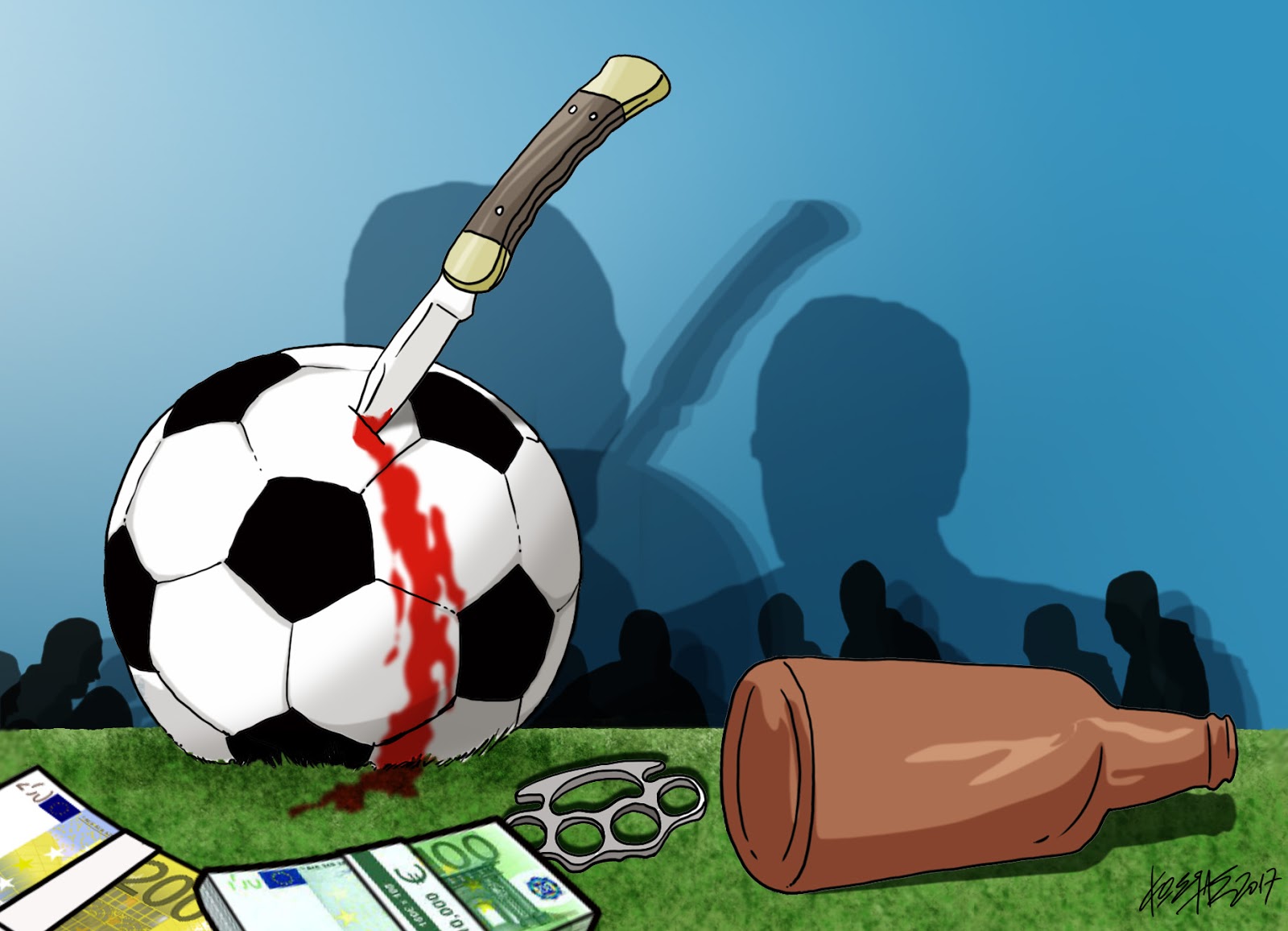 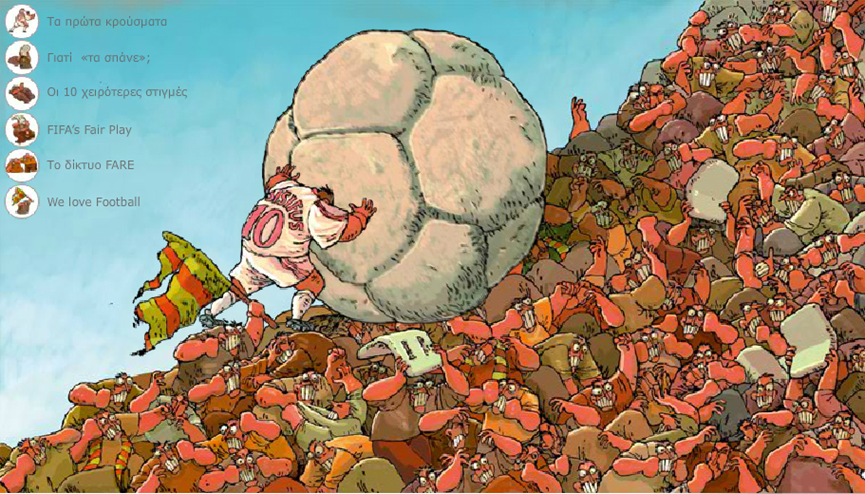 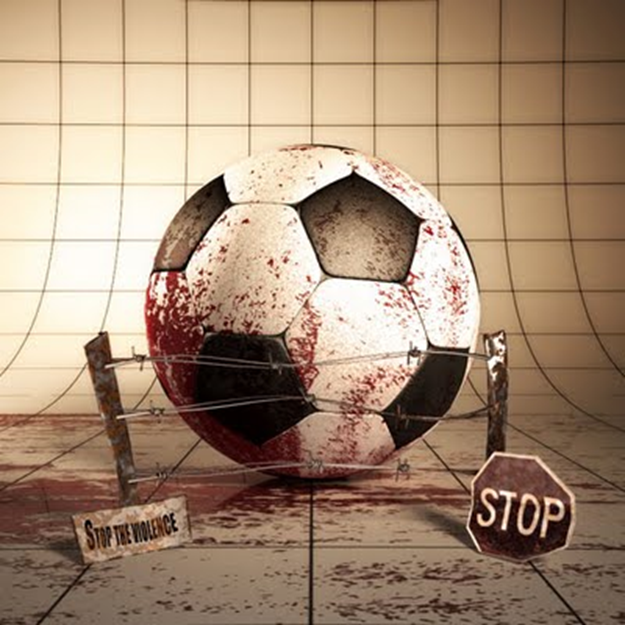 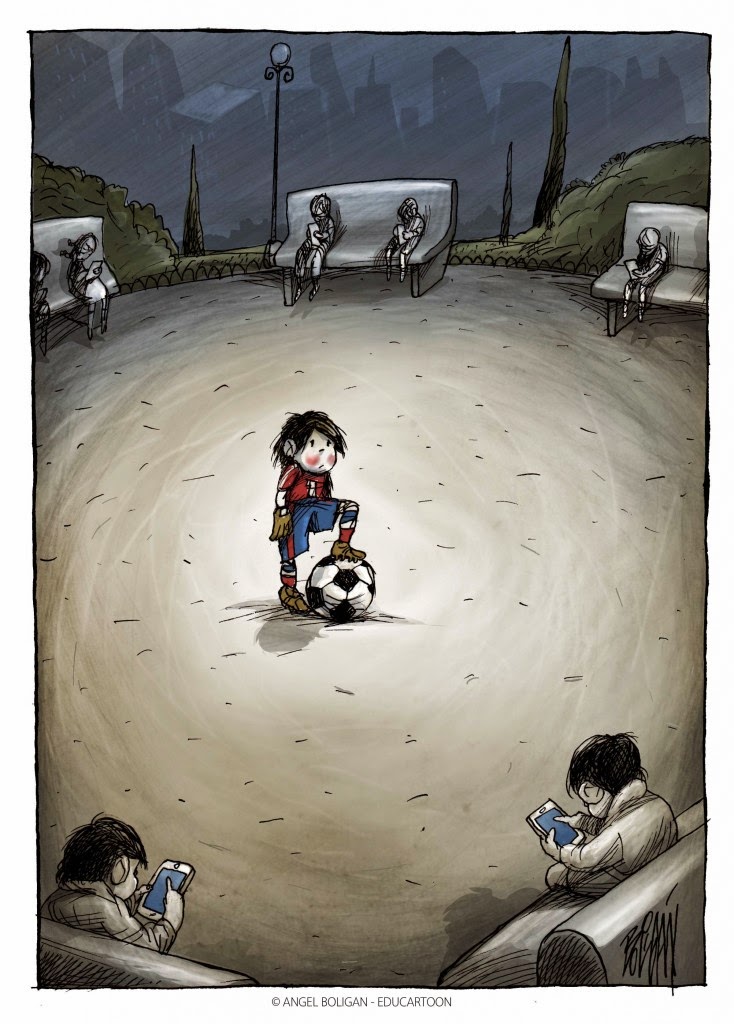 χοάνητόπος ή κατάσταση που συγχωνεύονται διαφορετικά πράγματαφτωχοδιάβολοικοινωνικά εξαθλιωμένοι μικροαπατεώνεςπυξ και λαξμε γροθιές και κλωτσιέςα) Δίνονται οι δύο πρώτες παράγραφοι του κειμένου: [1] Αφού ο «φίλαθλος» - ως λάτρης του αθλητισμού εν γένει που κοσμεί τα θεωρεία των αγωνιστικών χώρων - είναι κατασκευασμένη και ανύπαρκτη υπόθεση, το μόνο που απομένει είναι ο οπαδός (εκ του οπάζω: συνοδεύω τον κυνηγό ή τον πολεμιστή). Το φαινόμενο είναι παγκόσμιο και, ευτυχώς, χαρακτηρίζει τις καθυστερημένες χώρες (Νότιο Αμερική κ.λπ.) όσο και τις υπεραναπτυγμένες (ΗΠΑ, Αγγλία, Γερμανία κλπ.). Τονίζουμε το «ευτυχώς», γιατί αν ίσχυε μόνο για τις κοινωνίες της υποανάπτυξης, η ερμηνεία θα έβγαζε μάτια: ένας στρατός εξαθλιωμένων και ανήμπορων τι άλλο μπορεί να κάνει; Αφού δεν μπορεί να αρπάξει από τον λαιμό τους αληθινούς του εχθρούς, πάει στη χοάνη του γηπέδου, για να απολαύσει φθηνούς θριάμβους και πλασματικά αντισταθμίσματα. [2] Πώς γίνεται, όμως και γεμίζουν ακόμα και τα στάδια των χωρών που δεν θεωρούνται πτωχοκομεία; Οι κοινωνιολόγοι υποφέρουν από ένα ύποπτο βηχαλάκι μπρος σε αυτήν την ερώτηση, γιατί, παρά την απλότητα της, είναι αληθινή σπαζοκεφαλιά. Καλά οι νέοι των 15-25 ετών που έχουν ζεστό αίμα και εν πάσει περιπτώσει έχουν κλίση στην κίνηση, την υπερβολή και τη φασαρία. Καλά οι φτωχοόιοβόλοι που το ζάρι τους φέρνει μόνο άσο και διπλό. Αλλά και ένας καλλιεργημένος άνθρωπος με γούστο και γνώμη, γιατί να θρονιάζεται μέσα στα στάδια; Τι του λείπει; Σε τι τον ικανοποιούν, τέλος πάντων, αυτά τα θεάματα όπου ο αθλητής - άνθρωπος που δεν μιλάει - πρόσφερα παραλλαγές του πυξ και λαξ;Να χαρακτηρίσετε τις λέξεις-φράσεις της στήλης Α συμπληρώνοντας τη στήλη Β μετον προσδιορισμό που ταιριάζει:α. λόγια λέξη ή φράση, β. λαϊκή λέξη ή φράση:α) Δίνονται οι δύο πρώτες παράγραφοι του κειμένου: [1] Αφού ο «φίλαθλος» - ως λάτρης του αθλητισμού εν γένει που κοσμεί τα θεωρεία των αγωνιστικών χώρων - είναι κατασκευασμένη και ανύπαρκτη υπόθεση, το μόνο που απομένει είναι ο οπαδός (εκ του οπάζω: συνοδεύω τον κυνηγό ή τον πολεμιστή). Το φαινόμενο είναι παγκόσμιο και, ευτυχώς, χαρακτηρίζει τις καθυστερημένες χώρες (Νότιο Αμερική κ.λπ.) όσο και τις υπεραναπτυγμένες (ΗΠΑ, Αγγλία, Γερμανία κλπ.). Τονίζουμε το «ευτυχώς», γιατί αν ίσχυε μόνο για τις κοινωνίες της υποανάπτυξης, η ερμηνεία θα έβγαζε μάτια: ένας στρατός εξαθλιωμένων και ανήμπορων τι άλλο μπορεί να κάνει; Αφού δεν μπορεί να αρπάξει από τον λαιμό τους αληθινούς του εχθρούς, πάει στη χοάνη του γηπέδου, για να απολαύσει φθηνούς θριάμβους και πλασματικά αντισταθμίσματα. [2] Πώς γίνεται, όμως και γεμίζουν ακόμα και τα στάδια των χωρών που δεν θεωρούνται πτωχοκομεία; Οι κοινωνιολόγοι υποφέρουν από ένα ύποπτο βηχαλάκι μπρος σε αυτήν την ερώτηση, γιατί, παρά την απλότητα της, είναι αληθινή σπαζοκεφαλιά. Καλά οι νέοι των 15-25 ετών που έχουν ζεστό αίμα και εν πάσει περιπτώσει έχουν κλίση στην κίνηση, την υπερβολή και τη φασαρία. Καλά οι φτωχοόιοβόλοι που το ζάρι τους φέρνει μόνο άσο και διπλό. Αλλά και ένας καλλιεργημένος άνθρωπος με γούστο και γνώμη, γιατί να θρονιάζεται μέσα στα στάδια; Τι του λείπει; Σε τι τον ικανοποιούν, τέλος πάντων, αυτά τα θεάματα όπου ο αθλητής - άνθρωπος που δεν μιλάει - πρόσφερα παραλλαγές του πυξ και λαξ;Να χαρακτηρίσετε τις λέξεις-φράσεις της στήλης Α συμπληρώνοντας τη στήλη Β μετον προσδιορισμό που ταιριάζει:α. λόγια λέξη ή φράση, β. λαϊκή λέξη ή φράση:Στήλη ΑΣτήλη Β1. εν γένει2. κοσμεί3. θα έβγαζε μάτια4. εξαθλιωμένων5. ανήμπορων6. να αρπάξει από τον λαιμό7. βηχαλάκι8. σπαζοκεφαλιά9. εν πάσει περιπτώσει10. φτωχοδιάβολοι